РЕШЕНИЕВ соответствии со статьями 30.1, 58 Регламента Городской Думы Петропавловск-Камчатского городского округа, Городская Дума Петропавловск-Камчатского городского округаРЕШИЛА:1. Утвердить план нормотворческой деятельности Городской Думы Петропавловск-Камчатского городского округа на I полугодие 2015 года  согласно приложению к настоящему решению.2. Направить план нормотворческой деятельности Городской Думы Петропавловск-Камчатского городского округа на I полугодие 2015 года в комитеты Городской Думы Петропавловск-Камчатского городского округа и администрацию Петропавловск-Камчатского городского округа.3. Контроль за исполнением настоящего решения возложить на Главу Петропавловск-Камчатского городского округа.Приложение к решению Городской Думы Петропавловск-Камчатского городского округа от 17.12.2014 № 630-рПлан нормотворческой деятельности Городской Думы Петропавловск-Камчатского городского округа на I полугодие 2015 года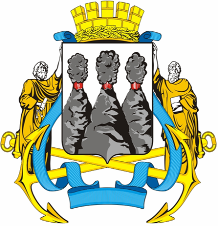 ГОРОДСКАЯ ДУМАПЕТРОПАВЛОВСК-КАМЧАТСКОГО ГОРОДСКОГО ОКРУГАот 17.12.2014 № 630-р23-я сессияг.Петропавловск-КамчатскийОб утверждении плана нормотворческой деятельности Городской Думы Петропавловск-Камчатского городского округа на I полугодие 2015 годаГлава Петропавловск-Камчатского городского округа, исполняющий полномочия председателя Городской ДумыК.Г. Слыщенко№ п/пНаименование проекта муниципального правового актаИсполнитель проекта муниципальногоправового актаСоисполнитель проекта муниципальногоправового актаДата внесения проекта муниципальногоправового акта(квартал)12345I. Проекты нормативных правовых актов Городской Думы Петропавловск-Камчатского городского округаI. Проекты нормативных правовых актов Городской Думы Петропавловск-Камчатского городского округаI. Проекты нормативных правовых актов Городской Думы Петропавловск-Камчатского городского округаI. Проекты нормативных правовых актов Городской Думы Петропавловск-Камчатского городского округаI. Проекты нормативных правовых актов Городской Думы Петропавловск-Камчатского городского округа1О внесении изменений в Решение Городской Думы Петропавловск-Камчатского городского округа     от 31.10.2013 № 138-нд «О порядке установки памятников, мемориальных досок и иных памятных знаков на территории Петропавловск-Камчатского городского округа»Управление культуры, спорта
и молодежной политики администрации Петропавловск-Камчатского городского округаI2О порядке установления цены при заключении договора купли-продажи земельного участка, находящегося в муниципальной собственностиДепартаментградостроительстваи земельных отношений администрации Петропавловск-Камчатского городского округаI3О порядке определения платы по соглашению       об установлении сервитута в отношении земельных участков, находящихся в муниципальной собственностиДепартамент градостроительства и земельных отношений администрации Петропавловск-Камчатского городского округаI4О внесении изменений в Решение Городской Думы Петропавловск-Камчатского городского округа     от 01.06.2011 № 394-нд «О порядке представления интересов Петропавловск-Камчатского городского округа при управлении многоквартирными домами, в которых имеется доля муниципальной собственности»Департамент управления жилищным фондом администрации Петропавловск-Камчатского городского округаI5О внесении изменений в Решение Городской Думы Петропавловск-Камчатского городского округа      от 12.10.2010 № 294-нд «О Правилах землепользования и застройки Петропавловск-Камчатского городского округа»Департамент градостроительства и земельных отношений администрации Петропавловск-Камчатского городского округаI6Об обеспечении участия граждан и их объединений        в охране общественного порядка в Петропавловск-Камчатском городском округеАдминистрация Петропавловск-Камчатского городского округа, аппарат Городской ДумыПетропавловск-Камчатского городского округа (далее – Аппарат Городской Думы)I7О внесении изменений в Решение Городской Думы Петропавловск-Камчатского городского округа     от 27.06.2012 № 508-нд  «О порядке и условиях предоставления единовременной субсидии муниципальным служащим Петропавловск-Камчатского городского округа на приобретение жилой площади»Департамент управления жилищным фондом администрации Петропавловск-Камчатского городского округаI8О внесении изменений в Генеральный план Петропавловск-Камчатского городского округаДепартамент градостроительства и земельных отношений администрации Петропавловск-Камчатского городского округаI-II9О внесении изменений в Решение Городской Думы Петропавловск-Камчатского городского округа     от 06.05.2013 № 71-нд «О порядке предоставления жилых помещений муниципального специализированного жилищного фонда                   в Петропавловск-Камчатском городском округе»Департамент управления жилищным фондом администрации Петропавловск-Камчатского городского округаI-II 10О местных нормативах градостроительного проектирования  Петропавловск-Камчатского городского округаДепартамент градостроительства и земельных отношений администрации Петропавловск-Камчатского городского округаII11О внесении изменений в Решение Городской Думы Петропавловск-Камчатского городского округа      от 03.09.2009 № 157-нд «О мерах муниципальной социальной поддержки отдельным категориям граждан, проживающим на территории Петропавловск-Камчатского городского округа» Департамент социального развития администрации Петропавловск-Камчатского городского округаII12О внесении изменений в Решение Городской Думы Петропавловск-Камчатского городского округа     от 06.05.2013 № 57-нд «О порядке назначения          и выплаты пенсии за выслугу лет лицам, замещавшим должности муниципальной службы                            в Петропавловск-Камчатском городском округе»Департамент социального развития администрации Петропавловск-Камчатского городского округаII13О внесении изменений в Решение Городской Думы Петропавловск-Камчатского городского округа     от 27.12.2013 № 161-нд «О порядке назначения            и выплаты ежемесячной доплаты к пенсии лицам, замещавшим муниципальные должности                   в Петропавловск-Камчатском городском округе»Департамент социального развития администрации Петропавловск-Камчатского городского округаII14О внесении изменений в Решение Городской Думы Петропавловск-Камчатского городского округа     от 31.10.2013 № 141-нд «О порядке внесения проектов муниципальных правовых актов               на рассмотрение Городской Думы Петропавловск-Камчатского городского округа» Аппарат Городской ДумыII15О внесении изменений в Решение Городской Думы Петропавловск-Камчатского городского круга       от 06.05.2013 № 74-нд «О порядке деятельности общественных кладбищ на территории Петропавловск-Камчатского городского округа»Рабочая группа(председатель рабочей группы – Платонов Д.А.)II16О внесении изменений в Решение Городской Думы Петропавловск-Камчатского городского округа     от 06.03.2013 № 42-нд «О порядке управления         и распоряжение имуществом, находящимся              в муниципальной собственности Петропавловск-Камчатского городского округа»Департамент управления жилищным фондом администрации Петропавловск-Камчатского городского округа,Комитет по управлению имуществом администрации Петропавловск-Камчатского городского округаII17О внесении изменений в Решение Городской Думы Петропавловск-Камчатского городского округа     от 28.08.2013 № 108-нд «О порядке предоставления в аренду объектов муниципального нежилого фонда в Петропавловск-Камчатском городского округе»Комитет по управлению имуществом администрации Петропавловск-Камчатского городского округаII18Программа комплексного социально-экономического развития Петропавловск-Камчатского городского округа на 2015-2019 годыУправление экономики администрации Петропавловск-Камчатского городского округаII19О порядке создания условий для оказания медицинской помощи населению на территории Петропавловск-Камчатского городского округаАппарат администрации Петропавловск-Камчатского городского округаII20О внесении изменений в Решение Городской Думы Петропавловск-Камчатского городского округа     от 26.06.2013 № 89-нд «О порядке создания условий для деятельности добровольных формирований населения по охране общественного порядка          на территории Петропавловск-Камчатского городского округа»Административно-контрольное управление администрации Петропавловск-Камчатского городского округаII21О внесении изменений в Решение Городской Думы Петропавловск-Камчатского городского округа     от 27.12.2013 № 165-нд «О схеме размещения на территории Петропавловск-Камчатского городского округа рекламных конструкций на земельных участках независимо от форм собственности,           а также на зданиях или ином недвижимом имуществе, находящихся в собственности Камчатского края или муниципальной собственности Петропавловск-Камчатского городского округа»Управление по взаимодействию с субъектами малого с среднего предпринимательства администрации Петропавловск-Камчатского городского округаII22О внесении изменений в Устав Петропавловск-Камчатского городского округаКомитет Городской Думы Петропавловск-Камчатского городского округа по местному самоуправлению и межнациональным отношениямАппарат Городской Думыпо мере необходимости23О флаге Петропавловск-Камчатского городского округаКомитет Городской Думы Петропавловск-Камчатского городского округа по местному самоуправлению и межнациональным отношениямАппаратГородской Думы по мере необходимости24О внесении изменений в Решение Городской Думы Петропавловск-Камчатского городского округа      от 17.12.2014 № 276-нд «О бюджете Петропавловск-Камчатского городского округа     на 2015 год и плановый период 2016-2018 годов» Департамент финансов администрации Петропавловск-Камчатского городского округапо мере необходимости25О внесении изменений в Решение Городской Думы Петропавловск-Камчатского городского округа      от 27.12.2013 № 173-нд «О бюджетном устройстве   и бюджетном процессе в Петропавловск-Камчатском городском округе»Департамент финансов администрации Петропавловск-Камчатского городского округапо мере необходимостиII. Проекты иных правовых актов Городской Думы Петропавловск-Камчатского городского округаII. Проекты иных правовых актов Городской Думы Петропавловск-Камчатского городского округаII. Проекты иных правовых актов Городской Думы Петропавловск-Камчатского городского округаII. Проекты иных правовых актов Городской Думы Петропавловск-Камчатского городского округаII. Проекты иных правовых актов Городской Думы Петропавловск-Камчатского городского округа1О внесении изменений в решение Городской Думы Петропавловск-Камчатского городского округа     от 23.04.2014 № 472-р «Об эффективности межведомственного взаимодействия субъектов системы профилактики безнадзорности                     и правонарушений несовершеннолетних                 по выявлению семейного неблагополучия, организации работы семей с детьми, находящимися в социально опасном положении (трудной жизненной ситуации) и порядке формирования единого межведомственного банка семей с детьми, находящимися в социально опасном положении     на территории Петропавловск-Камчатского городского округа»Комитет Городской Думы       Петропавловск-Камчатского городского округа по социальной политикеАппарат Городской ДумыI2О внесении изменений в решение Городской Думы Петропавловск-Камчатского городского округа      «О внесении изменений  в решение Городской Думы Петропавловск-Камчатского городского округа от 22.10.2008 № 330-р «Об учреждении Департамента организации муниципальных закупок Петропавловск-Камчатского городского округа, утверждении Положения о нем и Порядка взаимодействия муниципальных заказчиков             и органа, уполномоченного на осуществление функций по размещению заказов для муниципальных заказчиков Петропавловск-Камчатского городского округа»Департамент организации муниципальных закупок администрации Петропавловск-Камчатского городского округаI3Об итогах мониторинга выполнения Плана мероприятий по противодействию коррупции          в Петропавловск-Камчатском городском округеАдминистративно-контрольное управление администрации Петропавловск-Камчатского городского  округаI4 Об отчете председателя Комитета по управлению имуществом администрации Петропавловск-Камчатского городского округа о выполнении Прогнозного плана приватизации объектов муниципальной собственности Петропавловск-Камчатского городского округа за 2014 годКомитет по управлению имуществом администрации Петропавловск-Камчатского городского округаI5О внесении изменений в Регламент Городской думы Петропавловск-Камчатского городского округа, утвержденный решением Городской Думы             Петропавловск-Камчатского городского округа      от 24.12.2007 № 2-рАппарат Городской ДумыI-II6Об отчете о деятельности Главы Петропавловск-Камчатского городского округа и Городской Думы Петропавловск-Камчатского городского округа      за 2014 годАппарат Городской ДумыII7Об отчете о деятельности Главы администрации Петропавловск-Камчатского городского округа       и администрации Петропавловск-Камчатского городского округа за 2014 годАдминистрация Петропавловск-Камчатского городского округаII8Об утверждении отчета об исполнении бюджета Петропавловск-Камчатского городского округа      за 2014 годДепартамент финансов администрации Петропавловск-Камчатского городского округаII9Об обращении в Бюджетную комиссию при Правительстве Камчатского края об установлении дополнительного норматива отчисления от налога на доходы физических лиц на 2016-2018 годыДепартамент финансов администрации Петропавловск-Камчатского городского округаII